ΟΡΚΩΤΟΙ ΕΛΕΓΚΤΕΣ ΛΟΓΙΣΤΕΣ: ΜΑΝΔΗΛΑΡΑΣ ΔΗΜΗΤΡΙΟΣ AM ΣΟΕΛ 13851ΔΕΛΗΜΑΝΗΣ ΙΩΑΝΝΗΣ ΑΜ ΣΟΕΛ 29211ΕΚΘΕΣΗ ΕΛΕΓΧΟΥτου Κλάδου Εφάπαξτου Ταμείου Επαγγελματικής Ασφάλισης των Ελεγκτών Εναέριας Κυκλοφορίας Ελλάδος(ΤΕΑ ΕΕΚΕ ΝΠΙΔ)περιόδου 1.1.2019 – 31.12.2019ΓΛΥΦΑΔΑ ΑΠΡΙΛΙΟΣ 2020ΟΡΚΩΤΟΙ ΕΛΕΓΚΤΕΣ ΛΟΓΙΣΤΕΣ:  ΜΑΝΔΗΛΑΡΑΣ ΔΗΜΗΤΡΙΟΣ AM ΣΟΕΛ 13851ΔΕΛΗΜΑΝΗΣ ΙΩΑΝΝΗΣ ΑΜ ΣΟΕΛ 29211	Γλυφάδα,  24 Απριλίου 2020Προς τους ασφαλισμένουςτουΤαμείου Επαγγελματικής Ασφάλισηςτων Ελεγκτών Εναέριας Κυκλοφορίας Ελλάδος(ΤΕΑ ΕΕΚΕ ΝΠΙΔ)Λεωφ. Κύπρου 29164 51  ΑργυρούποληΕΚΘΕΣΗ ΕΛΕΓΧΟΥτου Κλάδου Εφάπαξτου Ταμείου Επαγγελματικής Ασφάλισης των Ελεγκτών Εναέριας Κυκλοφορίας Ελλάδοςπεριόδου 1.1.2019 – 31.12.2019	ΕΙΣΑΓΩΓΗ1.Εντολή – Νομιμοποίηση του ελέγχουΟ έλεγχος στον οποίο αναφέρεται η παρούσαέκθεση ελέγχου, προβλέπεται από την υπουργική απόφαση Αριθ. Φ.51010/οικ.1893/15του Κανονισμού Δεοντολογίας και Καλών Πρακτικών λειτουργίας των Ταμείων Επαγγελματικής Ασφάλισης, και συγκεκριμένα στη παράγραφο 1.2.α., του άρθρου 1, κεφάλαιο Δ’.Στη συνέχεια το Διοικητικό Συμβούλιο του Ταμείου Επαγγελματικής Ασφάλισης των Ελεγκτών Εναέριας Κυκλοφορίας Ελλάδος (στο εξής ΤΕΑ-Ε.Ε.Κ.Ε), στη 11η συνεδρίαση της 3ης Δεκεμβρίου 2019, ανέθεσε τον ανωτέρω έλεγχο σε εμάς.	2.Αντικείμενο του ελέγχου	Το αντικείμενο του ελέγχου αυτού είναι οι οικονομικές καταστάσεις τουΚλάδου Εφάπαξ του Ταμείου Επαγγελματικής Ασφάλισης των Ελεγκτών Εναέριας Κυκλοφορίας Ελλάδος (στο εξής Κλάδος Εφάπαξ), που αποτελούνται από τον ισολογισμό της 31ης Δεκεμβρίου 2019, τις καταστάσεις αποτελεσμάτων και τον πίνακα διάθεσης αποτελεσμάτων της χρήσεως που έληξε την ημερομηνία αυτή, καθώς και το σχετικό προσάρτημα.	3.Σύντομο ιστορικό	Το «ΤΑΜΕΙΟ ΕΠΑΓΓΕΛΜΑΤΙΚΗΣ ΑΣΦΑΛΙΣΗΣ ΕΛΕΓΚΤΩΝ ΕΝΑΕΡΙΑΣ  ΚΥΚΛΟΦΟΡΙΑΣ ΕΛΛΑΔΟΣ» (Τ.Ε.Α.-Ε.Ε.Κ.Ε. Ν.Π.Ι.Δ.) εφεξής «ΤΕΑ ΕΕΚΕ». αποτελεί Νομικό Πρόσωπο Ιδιωτικού Δικαίου, μη κερδοσκοπικού χαρακτήρα.Το ΤΕΑ ΕΕΚΕ διέπεται από τις διατάξεις των άρθρων 7 και 8 Ν. 3029/2002 (ΦΕΚ Α, 160) και το άρθρο 12 του Ν.3385/2005 (ΦΕΚ Α' 210), το άρθρο 22 του Ν.3846/2010 (ΦΕΚ Α66 2010) όπως εκάστοτε ισχύουν, των υπουργικών αποφάσεων αριθ. Φ. Επαγ. Ασφ./οικ. 16 – 9 Απριλίου 2013 (ΦΕΚ 462/7.4.2003), ΥΑ 51010/οικ. 19976/861 (ΦΕΚ. 2751/2014), Υ.Α Φ.51010/45802/1145/22.12.2014 (ΦΕΚ Β΄3532/30.12.2014) και Υ.Α. Φ. 51010/ οικ. 1893/ 16 Ιανουαρίου 2015 (Φ.Ε.Κ.178-23 Ιανουαρίου 2015), από το κοινοτικό δίκαιο που ενσωματώνεται στην εθνική νομοθεσία και των διατάξεων του καταστατικού. Υπάγεται στην εποπτεία του Υπουργείου Απασχόλησης και Κοινωνικής Προστασίας και στον έλεγχο της Εθνικής Αναλογιστικής Αρχής.Το Τ.Ε.Α. ΕΕΚΕ δημιουργήθηκε με το Καταστατικό – αρ. 5773/28.5.2009 (ΦΕΚ 1028/29.5.2009). Στη συνέχεια το Καταστατικό τροποποιήθηκε με την «Τροποποίηση καταστατικού» – αρ. 6108/11.1.2012 (ΦΕΚ 115/2.2.2012).Τέλος, στη Γενική Συνέλευση που πραγματοποιήθηκε στις 18 Μαΐου2016, εγκρίθηκαν πρόσθετες αλλαγές καταστατικού του ΤΕΑ ΕΕΚΕ, οι οποίες δημοσιεύτηκαν με την «Τροποποίηση του Καταστατικού» - Αριθμ. ΑΤ10/Φ.51020/25726/437 (ΦΕΚ 3544/10.10.2017).Σημειώνουμε ότι το ΤΕΑ ΕΕΚΕ έλαβε άδεια λειτουργίας σε πέντε κλάδους (Σύνταξης, Υγείας, Πρόνοιας, Αλληλεγγύης και Εφάπαξ) με την υπ’ αριθμό Φ.51020/12693/141 απόφαση έγκρισης του καταστατικού του Ταμείου από τον Υφυπουργό Απασχόλησης και Κοινωνικής Προστασίας (ΦΕΚ Β’ 1028 – 29/5/2009). Επίσης, με απόφαση της Γενικής Συνέλευσης των μελών της Ε.Ε.Κ.Ε. στις 30 Ιανουαρίου 2013 εγκρίθηκε ο εσωτερικός κανονισμός λειτουργίας.Τέλος, εκπονούνται ετησίως από τη PRUDENTIALACTUARIALSOLUTIONS, ΕΚΘΕΣΕΙΣ ΔΙΑΧΕΙΡΙΣΤΗ ΚΙΝΔΥΝΟΥ Τ.Ε.Α.Ε.Ε.Κ.Ε. προκειμένου να προσδιοριστεί το ύψος των εισφορών των ασφαλισμένων καθώς και το ύψος της επένδυσης του Ταμείου.Τα κυριότερα σημεία του εν λόγω εσωτερικού κανονισμού είναι τα παρακάτω:α) 	Όργανα Διοίκησης και ΔιαχείρισηςΌργανα Διοίκησης του ΤΕΑ ΕΕΚΕ σύμφωνα με τον εσωτερικό κανονισμό είναι: α1. Η Γενική Συνέλευση, α2. Το Διοικητικό Συμβούλιο.α1) Γενική ΣυνέλευσηΗ Γενική Συνέλευση των ασφαλισμένων είναι το ανώτατο όργανο του ΤΕΑ ΕΕΚΕ και είναι αποκλειστικά αρμόδια να αποφασίζει κυρίως για τα εξής θέματα:α. Την ανάκληση ή παύση των μελών του Διοικητικού Συμβουλίου.β. Την άσκηση αγωγής κατά των μελών του Διοικητικού Συμβουλίου που ζημίωσαν το ΤΕΑ ΕΕΚΕ. Τον διορισμό ειδικών εκπροσώπων του ΤΕΑ ΕΕΚΕ για τη διεξαγωγή της σχετικής δίκης.γ. Την ενοποίηση του ΤΕΑ ΕΕΚΕ με άλλα Ταμεία Επαγγελματικής Ασφάλισης (Ν.Π.Ι.Δ. χωρίς κερδοσκοπικό χαρακτήρα) στην ημεδαπή ή την Ευρωπαϊκή Ένωση, για τη σύσταση ομοσπονδιών και ενώσεων με αυτά τα ταμεία ή τη συμμετοχή σε ήδη λειτουργούσες ομοσπονδίες και ενώσεις των ως άνω ταμείων.δ. Την τροποποίηση του καταστατικού.ε. Τη διάσπαση ή τη θέση σε εκκαθάριση και διάλυση του ΤΕΑ ΕΕΚΕ ή κλάδου αυτού.στ. Την έγκριση του ετήσιου ισολογισμού και των πεπραγμένων του Διοικητικού   Συμβουλίου την απαλλαγή του Διοικητικού Συμβουλίου και των ελεγκτών από κάθε ευθύνη για την προηγούμενη χρήση έναντι του ΤΕΑ ΕΕΚΕ.ζ. Τον διορισμό εκκαθαριστών.η. Τον τρόπο λήξης της εκκαθάρισης του ΤΕΑ ΕΕΚΕ και ειδικότερα αν θα λήξει με τη διανομή του προϊόντος της εκκαθάρισης στους ασφαλισμένους του ΤΕΑ ΕΕΚΕ ή τη μεταβίβαση του ενεργητικού του ΤΕΑ ΕΕΚΕ σε άλλο Ταμείο Επαγγελματικής Ασφάλισης.α2) Διοικητικό ΣυμβούλιοΤο Διοικητικό Συμβούλιο εκλέχθηκε από τις αρχαιρεσίες της 30ης Μαρτίου 2015, ενώ στη συνέχεια το Διοικητικό Συμβούλιο στη 1η Συνεδρίαση της 3ης Απριλίου 2015 όρισε το προεδρείο ως εξής:Το νέο Διοικητικό Συμβούλιο εκλέχθηκε από τις αρχαιρεσίες της 15ης Απριλίου 2019, ενώ στη συνέχεια το Διοικητικό Συμβούλιο με το Πρακτικό Ανάδειξης  Νέου Δ.Σ. της 16ης Απριλίου 2019 όρισε το προεδρείο ως εξής:Βάσει του άρθρου 14 του καταστατικού, αλλά και του άρθρου 9 του εσωτερικού κανονισμού λειτουργίας του Τ.Ε.Α. – Ε.Ε.Κ.Ε γίνεται εκλογή Δ.Σ. ανά τετραετία.Ο Πρόεδρος του Διοικητικού Συμβουλίου εκπροσωπεί το ΤΕΑ ΕΕΚΕ ενώπιον κάθε Διοικητικής και Δικαστικής αρχής και σε όλες τις σχέσεις και συναλλαγές του με οποιοδήποτε τρίτο φυσικό ή νομικό πρόσωπο. Συγκαλεί το Διοικητικό Συμβούλιο προεδρεύει των συνεδριάσεών του και ελέγχει την σύνταξη των πρακτικών.Συνυπογράφει με τον Γενικό Γραμματέα τα πρακτικά και όλη την αλληλογραφία και τα λοιπά έγγραφα του ΤΕΑ ΕΕΚΕ. Συνυπογράφει υποχρεωτικά επίσης με τον Γεν. Γραμματέα και τον Οικονομικό Γραμματέα τα εντάλματα πληρωμών, δαπανών, αποδείξεις εισπράξεως, τα γραμμάτια εισπράξεως των εισφορών των μετόχων και όλα τα παραστατικά έγγραφα των χρημάτων συναλλαγματικές, επιταγές κλπ., και τα μηνιαία ισοζύγια και τον ετήσιο ισολογισμό του ΤΕΑ ΕΕΚΕ. Μπορεί να αναθέτει στον αναπληρωτή του την άσκηση μέρους από τα καθήκοντα του.Επίσης ο Πρόεδρος μαζί με τον Οικονομικό Γραμματέα και τον Γενικό Γραμματέα του Διοικητικού Συμβουλίου ανοίγει και κινεί τους τραπεζικούς και λοιπούς λογαριασμούς και συνυπογράφει τα σχετικά έγγραφα (π.χ. εξουσιοδοτήσεις κλπ.), μέσω των οποίων αναθέτουν σε συγκεκριμένο μέλος του Διοικητικού Συμβουλίου όπως πραγματοποιήσει συγκεκριμένη υπηρεσία ή εντολή, για κάθε μορφή συναλλαγής που έχει το ΤΕΑ ΕΕΚΕ με Τράπεζες και θυγατρικές Εταιρίες αυτών.Τέλος ο Πρόεδρος μπορεί να αναθέτει σε μέλος του Διοικητικού Συμβουλίου, ή σε ειδικές επιτροπές που σχηματίζονται με απόφαση του Διοικητικού Συμβουλίου τις μελέτες συγκεκριμένων θεμάτων και την υποβολή σχετικών προτάσεων πάνω σε αυτές. Ο Πρόεδρος όταν απουσιάζει ή κωλύεται αναπληρώνεται από τον Αντιπρόεδρο.Ο Πρόεδρος του Διοικητικού Συμβουλίου εκπροσωπεί και δεσμεύει απεριόριστα το ΤΕΑ ΕΕΚΕ για οποιοδήποτε θέμα, για το οποίο είτε κατά το νόμο είτε κατά το Καταστατικό δεν απαιτείται απόφαση του Διοικητικού Συμβουλίου. Ενδεικτικά ο Πρόεδρος του Δ.Σ. με μόνη την υπογραφή του:Εκπροσωπεί το ΤΕΑ ΕΕΚΕ ενώπιον κάθε Δικαστηρίου, Ελληνικού ή Αλλοδαπού κάθε βαθμού και δικαιοδοσίας συμπεριλαμβανομένου και του Αρείου Πάγου και του Συμβουλίου Επικρατείας, ενώπιον κάθε άλλης Δημόσιας, Δημοτικής ή Κοινοτικής Αρχής, καθώς και κάθε τρίτου νομικού ή φυσικού προσώπου, κανονίζει τα της εσωτερικής και εξωτερικής λειτουργίας του ΤΕΑ ΕΕΚΕ, επιμελείται για την τήρηση των διατάξεων του Ν.3029/2002  και της ισχύουσας νομοθεσίας γενικά.Ο Αντιπρόεδρος του ΤΕΑ ΕΕΚΕ αναπληρώνει τον Πρόεδρο του Διοικητικού Συμβουλίου όταν αυτός κωλύεται ή απουσιάζει.Το Διοικητικό Συμβούλιο μπορεί να ορίζει κατά περίπτωση, για ορισμένου είδους πράξεις, ένα ή περισσότερα μέλη του για εκπροσώπηση του ΤΕΑ ΕΕΚΕ.Ο Αντιπρόεδρος εκτός από την αναπλήρωση του Προέδρου, μελετά και καταρτίζει τα προγράμματα δράσεως του ΤΕΑ ΕΕΚΕ περί των οποίων συντάσσει σχετικές εισηγήσεις και προτάσεις. Μεριμνά για την συγκρότηση ειδικών επιτροπών μελέτης και προγραμματισμού.Ο Γενικός Γραμματέας έχει την επιμέλεια της αλληλογραφίας και της σύνταξης των εγγράφων του ΤΕΑ ΕΕΚΕ που απευθύνονται μέσα και έξω από αυτό, τα οποία και συνυπογράφει με τον Πρόεδρο, καθώς επίσης και της τήρησης των βιβλίων πρακτικών Γενικών Συνελεύσεων, Διοικητικού Συμβουλίου του μητρώου μελών κλπ. Συνεργάζεται με τον Πρόεδρο στην σύνταξη της ημερήσιας διάταξης των συνεδριάσεων του Διοικητικού Συμβουλίου και συντάσσει τα πρακτικά του.Κρατάει τη σφραγίδα του ΤΕΑ ΕΕΚΕ, τηρεί το αρχείο του και είναι υπεύθυνος για την ομαλή διεξαγωγή και διεκπεραίωση της εργασίας στα Γραφεία του ΤΕΑ ΕΕΚΕ.Συνυπογράφει υποχρεωτικά με τον Πρόεδρο και τον Οικονομικό Γραμματέα τα εντάλματα του ΤΕΑ ΕΕΚΕ και κάθε παραστατικό έγγραφο χρημάτων, συναλλαγματικές, επιταγές κλπ., τα μηνιαία ισοζύγια και τον ετήσιο ισολογισμό του ΤΕΑ ΕΕΚΕ.Το Διοικητικό Συμβούλιο μπορεί με απόφαση του να ορίζει ένα από μέλη του ως αναπληρωτή του Γεν. Γραμματέα για τις περιπτώσεις που αυτός θα απουσιάζει ή θα κωλύεται.Ο Οικονομικός Γραμματέας έχει την επιμέλεια της διαχειρίσεως των οικονομικών του ΤΕΑ ΕΕΚΕ συνεργάζεται με τον Πρόεδρο και τον Γεν. Γραμματέα και συντάσσει εκθέσεις για όλη την πορεία των οικονομικών του ΤΕΑ ΕΕΚΕ όπως και εισηγήσεις και προτάσεις για κάθε επί μέρους οικονομικό θέμα.Κάνει τις πληρωμές και εισπράττει όλα τα έσοδα από οπουδήποτε προέρχονται, εκδίδει και υπογράφει τα οικεία εντάλματα πληρωμών και γραμμάτια είσπραξης, τα οποία συνυπογράφονται υποχρεωτικά κατά την έκδοσή τους από τον Πρόεδρο και Γεν. Γραμματέα του Διοικητικού Συμβουλίου.Καταθέτει σε Τράπεζες, ταμιευτήρια κλπ, χρήματα, χρεόγραφα και αναλαμβάνει από αυτά τα αναγκαία ποσά για την κάλυψη των λειτουργικών αναγκών του ΤΕΑ ΕΕΚΕ, εκδίδοντας για αυτό τις σχετικές αποδείξεις, συνυπογεγραμμένες από τον ίδιο, τον Πρόεδρο, καθώς και τον Γεν. Γραμματέα του Διοικητικού Συμβουλίου.Ο Οικονομικός Γραμματέας συντάσσει σε συνεργασία με τον Πρόεδρο και τον Γεν. Γραμματέα τον ετήσιο προϋπολογισμό και απολογισμό, και τους οποίους υπογράφει υποχρεωτικά.Ο ετήσιος ισολογισμός μετά την έγκριση του από το Διοικητικό Συμβούλιο θα υπογράφεται υποχρεωτικά από τον Οικονομικό Γραμματέα, τον Πρόεδρο και τον Γενικό Γραμματέα του ΤΕΑ ΕΕΚΕ. Ο Οικονομικός Γραμματέας είναι υπεύθυνος:(α) να τηρεί τα απαιτούμενα βιβλία και τα υπόλοιπα παραστατικά της Οικονομικής διαχείρισης,(β) να θέτει στην διάθεση του Διοικητικού Συμβουλίου του ΤΕΑ ΕΕΚΕ, της Γεν. Συνέλευσης των Ασφαλισμένων της εξελεγκτικής Επιτροπής του ΤΕΑ ΕΕΚΕ, ως και οποιουδήποτε μετόχου του ΤΕΑ ΕΕΚΕ την έκθεση των ορκωτών ελεγκτών που έχουν ορισθεί από το Διοικητικό Συμβούλιο για τον έλεγχο της ετήσιας οικονομικής διαχείρισης του ΤΕΑ ΕΕΚΕ, και κάθε σχετικό στοιχείο που αφορά στην Οικονομική Διαχείριση του ΤΕΑ ΕΕΚΕ. Τέλος σαφηνίζεται ότι το Διοικητικό Συμβούλιο μπορεί με απόφασή του να ορίζει ένα από τα μέλη του, ως Αναπληρωτή του Οικονομικού Γραμματέα, για τις περιπτώσεις που αυτός θα απουσιάζει ή θα κωλύεται.Τα απαιτούμενα βιβλία και στοιχεία για την εύρυθμη λειτουργία του ΤΕΑ ΕΕΚΕ φυλάσσονται σε συγκεκριμένο ασφαλή χώρο από τον Οικονομικό Γραμματέα, ο οποίος είναι υπεύθυνος επίσης και για την ασφαλή φύλαξη όλων των στοιχείων και γενικά κάθε δικαιολογητικού που αφορά οικονομικά θέματα. Επίσης ο Οικονομικός Γραμματέας είναι υπεύθυνος και για την αρχειοθέτηση των δικαιολογητικών που αφορούν στην εύρυθμη λειτουργία των Υπηρεσιών (π.χ. οικονομικών κλπ.) του ΤΕΑ ΕΕΚΕ. Ο Οικονομικός Γραμματέας είναι υπεύθυνος για την ασφαλή φύλαξη των περιουσιακών στοιχείων και τους κάθε μορφής τίτλους των επενδύσεων των αποθεματικών ΤΕΑ ΕΕΚΕ.β) 	Ασφαλισμένοι του ΤΕΑ ΕΕΚΕ-Κλάδος ΕφάπαξΔικαίωμα εγγραφής στο ΤΕΑ ΕΕΚΕ-Κλάδο Εφάπαξ έχουν μόνον οι άμεσα ασφαλισμένοι. Στον εσωτερικό κανονισμό λειτουργίας οι παρακάτω όροι σημαίνουν: α) «Άμεσα ασφαλισμένοι», τα πρόσωπα που υπηρετούν στην Υπηρεσία Πολιτικής Αεροπορίας και ανήκουν στον Κλάδο Ελεγκτών Εναέριας Κυκλοφορίας κατά την ίδρυση του παρόντος και εφεξής. Οι άμεσα ασφαλισμένοι που συνταξιοδοτούνται από την Υπηρεσία, αναφέρονται και σαν «Δικαιούχοι Παροχών».γ) 	Πόροι του Τ.Ε.Α.Το καταστατικό και ο εσωτερικός κανονισμός ορίζουνως πόρους του ΤΕΑ ΕΕΚΕ: α. Τις εισφορές όλων των ασφαλισμένων, τακτικές και έκτακτες.β. Τα δικαιώματα εγγραφής των ασφαλισμένων του γ.Οι εκ μέρους των πρώην μετόχων των κεφαλαίων αλληλοβοήθειας ΚΕΑ-ΕΕΕΚΕ και ΚΕΑ-ΕΕΕΚΕ ΑΡΩΓΗ ΥΓΕΙΑΣ καταθέσεις στο Ταμείο των ποσών που τους αναλογούν από την επιστροφή των εισφορών τους ως μέτοχοι των φορέων ΚΕΑ-ΕΕΕΚΕ και ΚΕΑ-ΕΕΕΚΕ ΑΡΩΓΗ ΥΓΕΙΑ, κατά τα αναφερόμενα στο άρθρο 71 του καταστατικού.Τα αναλογιστικά ισοδύναμα που τελικά μετέφεραν τα μέλη, συνολικού ποσού ευρώ 999.719,38, από το ΚΕΑ-ΕΕΕΚΕ και το ΚΕΑ-ΕΕΕΚΕ ΑΡΩΓΗ ΥΓΕΙΑΣ στο ΤΕΑ ΕΕΚΕ, έγιναν αποδεκτά με την υπ’ αριθμό 43 – 31/10/2014 απόφαση του Διοικητικού Συμβουλίου του ΤΕΑ ΕΕΚΕ ως εισφορές στους αντίστοιχους κλάδους και επιμερίστηκαν κατά κλάδο ως εξής :δ. οι πρόσοδοι της περιουσίας του ΤΕΑ ΕΕΚΕε. κάθε είδους δωρεές προς το ΤΕΑ ΕΕΚΕστ. κάθε άλλο νόμιμο έσοδο.Οι εισφορές των άμεσα ασφαλισμένων υπολογίζονται ως εξής:Α) ΔΙΚΑΙΩΜΑ ΕΓΓΡΑΦΗΣΣύμφωνα με το άρθρο 9 του Καταστατικού, για την εγγραφή στο ΤΕΑ ΕΕΚΕ όλοι οι ασφαλισμένοι καταβάλουν ως δικαίωμα εγγραφής άπαξ ποσοστό ίσο με 1,3% της ανώτατης ασφαλιστικής κλάσης του ΙΚΑ-ΕΤΑΜ.Από το δικαίωμα εγγραφής εξαιρούνται ειδικά εκείνοι οι ασφαλισμένοι που κατά την ημερομηνία ίδρυσης του ταμείου ήταν μέτοχοι στους φορείς ΚΕΑ ΕΕΕΚΕ ή ΚΕΑ-ΕΕΕΚΕ ΑΡΩΓΗ ΥΓΕΙΑΣ. Το ποσοστό αυτό αναπροσαρμόζεται με απόφαση του Διοικητικού Συμβουλίου του ΤΕΑ ΕΕΚΕ.Ήδη, σύμφωνα με την απόφαση 41/11.9.2014 του Διοικητικού Συμβουλίου, ορίζεται ως βάση υπολογισμού της μηνιαίας εισφοράς το ποσό των 2.432,25 ευρώ (παλαιότερη ανώτατη ασφαλιστική κλάση που ίσχυε μέχρι 31/12/2012 για τους παλαιούς ασφαλισμένους προ της 1/1/1993) και όχι το ποσό των 5.543,55 ευρώ που είναι η ανώτατη ασφαλιστική κλάση που ισχύει για όλους από 1/1/2013.Τελικά η Διοίκηση του Ταμείου, προσδιόρισε το ποσό της καταβολής κατά την εγγραφή στο ποσό των 35,00 ευρώ, ενώ το αντίστοιχο ποσό που προκύπτει εάν χρησιμοποιηθεί ως βάση υπολογισμού το ποσό των 2.432,25 ευρώ, υπολογίζεται σε ευρώ 31,62 (2.432,25 X1,3%).Β) ΜΗΝΙΑΙΑ ΕΙΣΦΟΡΑΣύμφωνα με το άρθρο 22 του Καταστατικού κάθε άμεσα ασφαλισμένος υποχρεούται να καταβάλλει στον Κλάδο Εφάπαξ του Ταμείου μηνιαία εισφορά ποσοστού 0,9% επί του ασφαλίσιμου μισθού, που αντιστοιχεί υποχρεωτικά στην εκάστοτε ανώτατη ασφαλιστική κλάση του ΙΚΑ-ΕΤΑΜ. Το Δ.Σ (απόφαση 21 της 26ης Μαΐου2016) αποφάσισε την στρογγυλοποίηση του ποσού από 21,89 σε 22 ευρώ μηνιαίως.Το ύψος των ποσοστών για όλους τους κλάδους ασφάλισης, τροποποιείται μόνο με αναλογιστικά αιτιολογημένη απόφαση του Διοικητικού Συμβουλίου του ΤΕΑ ΕΕΚΕ, μετά από σύμφωνη γνώμη της Εθνικής Αναλογιστικής Αρχής. Η απόφαση του Διοικητικού Συμβουλίου του ΤΕΑ ΕΕΚΕ περί τροποποιήσεως γνωστοποιείται στην Εθνική Αναλογιστική Αρχή. Οι μεταβολές στις ασφαλιστικές εισφορές έχουν γνωστοποιηθεί στην Εθνική Αναλογιστική Αρχή.δ) 	Σκοποί του Τ.Ε.Α  Ε.Ε.Κ.Ε.Σκοπός του ΤΕΑ ΕΕΚΕ είναι η παροχή στους άμεσα και έμμεσα ασφαλισμένους και στους δικαιούχους παροχών συμπληρωματικής ασφαλιστικής προστασίας, πέραν της παρεχόμενης από την υποχρεωτική κοινωνική ασφάλιση, για την κάλυψη των ασφαλιστικών κινδύνων του γήρατος, της αναπηρίας, του θανάτου, της νοσοκομειακής περίθαλψης, της συμπληρωματικής σύνταξης και της εφάπαξ παροχής κατά τα οριζόμενα ειδικότερα στο καταστατικό και στον παρόντα κανονισμό λειτουργίας.ε) 	Όργανα ελέγχουΣύμφωνα με το Καταστατικό, αλλά και τον εσωτερικό κανονισμό, όργανα ελέγχου είναι: α. Η εξελεγκτική Επιτροπή β. Οι Ορκωτοί Ελεγκτές Λογιστέςγ. Οι αναλογιστέςΣημειώνουμε ότι στον εσωτερικό κανονισμό, σχετικά με τα όργανα ελέγχου αναφέρονται τα εξής:Ο έλεγχος και η εποπτεία διαχείρισης του Διοικητικού Συμβουλίου ανατίθεται στην εκάστοτε Εξελεγκτική Επιτροπή. Η Εξελεγκτική Επιτροπή αποτελείται από τρία (3) τακτικά μέλη και ισάριθμους αναπληρωτές και εκλέγεται μαζί με το Διοικητικό Συμβούλιο για τέσσερα έτη.Εποπτεύει και ελέγχει την οικονομική διαχείριση του Διοικητικού Συμβουλίου. Δικαιούται να εξετάζει τα λογιστικά βιβλία του ΤΕΑ ΕΕΚΕ και να τα ζητάει οποτεδήποτε.Συντάσσει έκθεση για την οικονομική διαχείριση του Διοικητικού Συμβουλίου την οποία υποβάλλει στις Τακτικές Γενικές Συνελεύσεις. Η Ελεγκτική Επιτροπή κατά την πρώτη συνεδρίαση μετά την εκλογή της, η οποία πραγματοποιείται μέσα σε δέκα (10) ημέρες από την εκλογή της, συνέρχεται και εκλέγει τον Πρόεδρο της, ο οποίος διευθύνει τις εργασίες της. Η Ελεγκτική Επιτροπή συνεδριάζει τακτικά μεν, ανά τρίμηνο, έκτακτα δε όποτε θεωρήσει αυτό αναγκαίο.Δύο ορκωτοί ελεγκτές λογιστές ελέγχουν τις οικονομικές καταστάσεις του ΤΕΑ ΕΕΚΕ, σύμφωνα με την οικεία νομοθεσία που διέπει το λειτούργημά τους και υποβάλλουν σχετική έκθεση ελέγχου προς τη Γενική Συνέλευση.Από τις εκλογές των μελών του Τ.Ε.Α. Ε.Ε.Κ.Ε της 30ης Μαρτίου 2015, εξελέγη η Εξελεγκτική Επιτροπή, μέλη της οποίας είναι:Μέτος Σπυρίδων (Πρόεδρος)Γραφάκος Δημήτριος (Μέλος)Τρίαντος Γεώργιος (Μέλος)	Τέλος, από τις εκλογές των μελών του Τ.Ε.Α. Ε.Ε.Κ.Ε της 15ης Απριλίου 2019, εξελέγη η Εξελεγκτική Επιτροπή, μέλη της οποίας είναι:Γραφάκος Δημήτριος (Πρόεδρος)Τρίαντος Γεώργιος (Μέλος)Μεσημβρινός Αριστείδης (Μέλος)	Σύμφωνα με το Κεφ. 3 του κανονισμού, τα όργανα ελέγχου της οικονομικής διαχείρισης του Τ.Ε.Α. είναι η τριμελής εξελεγκτική επιτροπή που εκλέγεται μαζί με το Διοικητικό Συμβούλιο από την Τακτική Γενική Συνέλευση των μελών της Ε.Ε.Κ.Ε.Τέλος,το Διοικητικό Συμβούλιο, θα ζητεί τον διορισμό Ορκωτού Ελεγκτή για τη διενέργεια ελέγχου των οικονομικών καταστάσεων και την υποβολή της σχετικής έκθεσης ελέγχου στην Εθνική Αναλογιστική Αρχή.ΠΑΡΟΧΕΣΟ Κλάδος Εφάπαξ χορηγεί εφάπαξ παροχή για τον κίνδυνο του γήρατος και αναπηρίας στους άμεσα ασφαλισμένους σύμφωνα με τα ισχύοντα στο κεφ.4 του καταστατικού και σε περίπτωση θανάτου του άμεσα ασφαλισμένου η χορήγηση γίνεται σύμφωνα με το ΑΡΘΡΟ 29 του καταστατικού. 	ΓΕΝΙΚΕΣ ΠΑΡΑΤΗΡΗΣΕΙΣΠριν προχωρήσουμε στην παράθεση των ειδικών παρατηρήσεων, σημειώσεων και υποδείξεων για τους επιμέρους λογαριασμούς, θεωρούμε σκόπιμο να παραθέσουμε ορισμένες γενικές παρατηρήσεις για την οργάνωση, τη διοίκηση και τη λειτουργία του Τ.Ε.Α.:Οι εισφορές των άμεσων ασφαλισμένων του Τ.Ε.Α. κατατίθενται σε λογαριασμoύς που έχει ανοιχτεί στο υποκατάστημα Σουρμένων της Ε.Τ.Ε. - 181/296023-08, στις  Τράπεζες Πειραιώς  GR 63 0172 7930 0057 9308 2725 11, ALPHABANKGR 060 14015401540 0200 201 4231και EUROBANK   0026 0175 4101 0163 3973.Ειδικώς για τον κλάδο εφάπαξ , οι άμεσα ασφαλισμένοι δύνανται να καταθέτουν,  πέραν των υποχρεωτικών εισφορών, ποσά μέχρι το ύψος των ετήσιων μικτών  αποδοχών τους.Σύμφωνα με την εγκύκλιο του Υπουργείου Οικονομικών αριθ. 1118148/936/0015/26.11.1992 (Ερμηνευτική του Κ.Β.Σ.) Άρθρο 2 παρ. 3 και παρ. 3.1 τα νομικά πρόσωπα και οι ενώσεις προσώπων μη κερδοσκοπικού χαρακτήρα για να χαρακτηριστούν ως μη κερδοσκοπικά θα πρέπει αυτό να κριθεί από τον αρμόδιο προϊστάμενο της Δ.Ο.Υ.	 Μας δόθηκε από το λογιστήριο του Τ.Ε.Α./Ε.Ε.Κ.Ε Υπ’αριθμ.191 βεβαίωση από την Δ.Ο.Υ.Αργυρουπόλεως που αφορά έναρξη εργασιών μη φυσικού προσώπου και αναφέρεται στο Ε.Ε.Κ.Ε: “ΜΟΡΦΗ ΜΗ ΦΥΣΙΚΟΥ ΠΡΟΣΩΠΟΥ: ΣΥΛΛΟΓΟΣ ΚΑΤΗΓΟΡΙΑ Ν.Π.Ι.Δ. ΜΗ ΚΕΡΔΟΣΚΟΠΙΚΟ».Σύμφωνα με το άρθρο 26, προβλέπεται ότι «Από την εκάστοτε μηνιαία εισφορά κάθε άμεσα ασφαλισμένου, ποσοστό 3% διατίθεται για την κάλυψη των λειτουργικών δαπανών του Κλάδου Εφάπαξ». Το Δ.Σ. του Ταμείου με την 39η Συνεδρίαση, στις 4 Δεκεμβρίου 2017, 	ενέκρινε την επιπλέον παρακράτηση 0,50% για τα λειτουργικά έξοδα στις προαιρετικές εισφορές που κατατίθενται από τους άμεσα ασφαλισμένους στον Κλάδο Εφάπαξ. Τέλος, το Δ.Σ. του Τ.Ε.Α. κατά την 4η Συνεδρίασή του στις 13/6/2019, αποφάσισε η ως άνω παρακράτηση να ανέβει στο 1%.Το υπόλοιπο πιστώνεται στις ατομικές μερίδες των ασφαλισμένων.Με την υπ’ αριθμό 43 – 31/10/2014 απόφαση του Διοικητικού Συμβουλίου οι δαπάνες επιβαρύνουν τους επιμέρους κλάδους ως εξής:Α) Οι άμεσες δαπάνες επιβαρύνουν τους κλάδους που αφορούν κατά 100%Β) Οι κοινές γενικές δαπάνες των κλάδων επιμερίζονται με βάση την παρακάτω μεθοδολογία: O συντελεστής επιβάρυνσης των λειτουργικών δαπανών σε κάθε κλάδο ξεχωριστά προσδιορίζεται από το κλάσμα που έχει για το πρώτο μήνα της κάθε χρήσης ως αριθμητή τις εισφορές κάθε κλάδου επί του ποσοστού συμμετοχής του στις λειτουργικές δαπάνες, όπως αυτό ορίζεται στο καταστατικό του ΤΕΑ ΕΕΚΕ και ως παρανομαστή το σύνολο των εισφορών όλων των κλάδων επί των αντίστοιχων ποσοστών συμμετοχής τους στις λειτουργικές δαπάνες, όπως αυτά ορίζονται στο καταστατικό του ΤΕΑ ΕΕΚΕ.Έτσι, για τη χρήση 2019 λήφθηκαν υπόψη οι εισφορές μηνός Ιανουαρίου 2019 και τα ποσοστά που προέκυψαν για την επιβάρυνση κάθε κλάδου με τις δαπάνες είναι οι εξής :Γ) κοινές δαπάνες που προκύπτουν από τις επενδύσεις των κλάδων είτε μέσω εντόκων γραμματίων ελληνικού δημοσίου, είτε προθεσμιακών καταθέσεων εντός ελληνικών συστημικών τραπεζών, επιμερίζονται βάσει τη συμμετοχής των κλάδων στις επενδύσεις αυτές. Έτσι, για τη χρήση του 2019 η συμμετοχή των κλάδων στις επενδύσεις προκύπτει από τον παρακάτω πίνακα:Σύμφωνα με το άρθρο 28 του Καταστατικού του ΤΕΑ ΕΕΚΕ Το Ταμείο δεν έχει υποχρέωση αντασφάλισης για τον Κλάδο Εφάπαξ, κατ’ εφαρμογή του άρθρου 8 της Φ.Ε παγγ.ασφ./οικ.16/9.4.2003 απόφασης του ΥφυπουργούΑπασχόλησης και Κοινωνικής Προστασίας.Σύμφωνα με τις διατάξεις της υπουργικής απόφασης 51010/ οικ. 1893/ 16 Ιανουαρίου 2015 (Φ.Ε.Κ.178-23 Ιανουαρίου 2015), τα ταμεία επαγγελματικής ασφάλισης έχουν υποχρέωση να: Α) Διαθέτουν αποτελεσματική λειτουργία διαχείρισης κινδύνων (κεφ. Β, άρθρο 1).Σημειώνουμε ότι έχει υπογραφεί «σύμβαση υπηρεσιών διαχείρισης κινδύνου» με αόριστη διάρκεια μεταξύ του ΤΕΑ και της «ΠΡΟΥΝΤΕΝΣΙΑΛ ΑΝΑΛΟΓΙΣΤΙΚΕΣ ΜΕΛΕΤΕΣ & ΛΥΣΕΙΣ ΔΙΑΧΕΙΡΙΣΗΣ ΚΙΝΔΥΝΟΥ-Β. ΜΑΡΓΙΟΣ ΚΑΙ ΣΥΝΕΡΓΑΤΕΣ ΕΠΕ (PRUDENTIALACTUARIALSOLUTIONSLTD.Β) Διαθέτουν αποτελεσματική λειτουργία εσωτερικού ελέγχου (κεφ. Β, άρθρο 2).Το Διοικητικό Συμβούλιο κατά την 5η Συνεδρίαση της 30ης Ιουνίου 2015 αποφάσισε να ορίσει τα μέλη της Ελεγκτικής Επιτροπής (Μέτο Σπύρο, Γραφάκο Δημήτρη και Τρίαντο Γιώργο) σαν μονάδα εσωτερικού ελέγχου.Μετά τις εκλογές της 15/4/2019 νέα μέλη της Ελεγκτικής Επιτροπής εκλέχθηκαν από τα ενεργά μέλη και τους δικαιούχους παροχών του ΤΕΑ ΕΕΚΕ οι Γραφάκος Δημήτριος, Μεσημβρινός Αριστείδης και Τρίαντος Γεώργιος. Γ) Διορίσουν Επενδυτική Επιτροπή (παράγραφος 1.2.δ-Άρθρο 1-Κεφάλαιο Δ).Το Διοικητικό Συμβούλιο κατά τη 5η Συνεδρίαση της 30ης Ιουνίου 2015 διόρισε σαν Επιτροπή Κινδύνου τον Νικολάου Κώστα (αναλογιστή) και σαν μέλη Επενδυτικής Επιτροπής του Μπαλμπούζη Νώντα (λογιστή), Νικολάου Κώστα (αναλογιστή) και Πιερράκο Γιώργο (μέλος του Δ.Σ. του ΤΕΑ). Επίσης, κατά τη 10η Συνεδρίαση της 7ης Οκτωβρίου 2015 εγκρίθηκε η αντικατάσταση του Γιώργου Πιερράκου στην Επενδυτική Επιτροπή λόγω κωλύματος συμμετοχής του σύμφωνα με τον Κανονισμό Δεοντολογίας με τον Μπέτση Βασίλειο. Κατά την 11η Συνεδρίαση της 3ης Νοεμβρίου 2015 εγκρίθηκε ομόφωνα σαν Πρόεδρος της Επενδυτικής Επιτροπής ο Νικολάου Κωνσταντίνος, συνεπώς μέλη της Επενδυτικής Επιτροπής είναι πλέον οι Νικολάου Κώστας (αναλογιστή) Πρόεδρος, Μπέτσης Βασίλειος και Μπαλμπούζης Νώντας, μέλη. Ο διορισμός του Νώντα Μπαλμπούζη ως μέλος της Επενδυτικής Επιτροπής ανακλήθηκε με την απόφαση της 52ης  Συνεδρίασης την 10η Ιανουαρίου 2019 λόγω έλλειψης επαγγελματικής επάρκειας και προσόντων, όπως αποφάνθηκε κατά τον σχετικό της έλεγχο η Επιτροπή Κεφαλαιαγοράς. Τέλος, το Διοικητικό Συμβούλιο κατά τη 4η Συνεδρίαση της 13ης Ιουνίου 2019 διόρισε σαν νέα Επενδυτική Επιτροπή τους: κο. Ανθρωπέλο Αθανάσιοκο. Μπέτση Βασίλειοκο. Νικολάου ΚωνσταντίνοΕπιπλέον στην 9η Συνεδρίαση του Διοικητικού Συμβουλίου της 23ης Σεπτεμβρίου 2015 εγκρίθηκε ο επενδυτικός κανονισμός του ΤΕΑ.Δ) Διορίσουν Θεματοφύλακα και Διαχειριστή Επενδύσεων (παράγραφος 1.2.ε-Άρθρο 1-Κεφάλαιο Δ).Στις 18 Νοεμβρίου 2015 υπογράφηκε μεταξύ του ΤΕΑ και της Τράπεζας Πειραιώς «Σύμβαση Θεματοφυλακής», ενώ στις 23 Οκτωβρίου 2015 υπογράφηκε μεταξύ του ΤΕΑ και της ΠΕΙΡΑΙΩΣ ASSETMANAGEMENT ΑΕΔΑΚ «Σύμβαση απεριορίστου εντολής διαχείρισης χαρτοφυλακίου επαγγελματία πελάτη».Ο απολογισμός του ΤΕΑ ΕΕΚΕ για τη χρήση 2019 εγκρίθηκε από το Διοικητικό Συμβούλιο στις 7 Απριλίου 2020.Οι οικονομικές καταστάσεις του ΤΕΑ ΕΕΚΕ χρήσεως 2019 εγκρίθηκαν από το Διοικητικό Συμβούλιο του ΤΕΑ ΕΕΚΕ στις 7 Απριλίου 2020.Διενεργηθείς έλεγχοςΈκθεση Ανεξάρτητων Ορκωτών Ελεγκτών ΛογιστώνΠρος τα Μέλη του ΤΑΜΕΙΟΥ ΕΠΑΓΓΕΛΜΑΤΙΚΗΣ ΑΣΦΑΛΙΣΗΣ ΕΛΕΓΚΤΩΝ ΕΝΑΕΡΙΑΣ ΚΥΚΛΟΦΟΡΙΑΣ ΕΛΛΑΔΑΣ (Τ.Ε.Α.Ε.Ε.Κ.Ε. Ν.Π.Ι.Δ.) - ΚΛΑΔΟΣ ΕΦΑΠΑΞΈκθεση Ελέγχου επί των Οικονομικών ΚαταστάσεωνΓνώμηΈχουμε ελέγξει τις ανωτέρω οικονομικές καταστάσεις του ΤΑΜΕΙΟΥ ΕΠΑΓΓΕΛΜΑΤΙΚΗΣ ΑΣΦΑΛΙΣΗΣ ΕΛΕΓΚΤΩΝ ΕΝΑΕΡΙΑΣ ΚΥΚΛΟΦΟΡΙΑΣ ΕΛΛΑΔΑΣ (Τ.Ε.Α.Ε.Ε.Κ.Ε. ΝΠΙΔ)-Kλάδος Εφάπαξ οι οποίες αποτελούνται από τον ισολογισμό της 31ης Δεκεμβρίου 2019, την κατάσταση αποτελεσμάτων και τον πίνακα διάθεσης αποτελεσμάτων της χρήσεως που έληξε την ημερομηνία αυτή, καθώς και το σχετικό προσάρτημα.Κατά τη γνώμη μας, οι ανωτέρω οικονομικές καταστάσεις παρουσιάζουν εύλογα, από κάθε ουσιώδη άποψη, την οικονομική θέση του ΤΑΜΕΙΟΥ ΕΠΑΓΓΕΛΜΑΤΙΚΗΣ ΑΣΦΑΛΙΣΗΣ ΕΛΕΓΚΤΩΝ ΕΝΑΕΡΙΑΣ ΚΥΚΛΟΦΟΡΙΑΣ ΕΛΛΑΔΑΣ (Τ.Ε.Α.Ε.Ε.Κ.Ε. ΝΠΙΔ)-Kλάδος Εφάπαξ, κατά την 31η Δεκεβρίου 2019 και τη χρηματοοικονομική του επίδοση για την χρήση που έληξε την ημερομηνία αυτή, σύμφωνα με τις ισχύουσες διατάξεις του ΠΔ 80/1997 «Κλαδικό Λογιστικό Σχέδιο Φορέων Κοινωνικής Ασφάλισης».Βάση ΓνώμηςΔιενεργήσαμε τον έλεγχό μας σύμφωνα με τα Διεθνή Πρότυπα Ελέγχου (ΔΠΕ) όπως αυτά έχουν ενσωματωθεί στην Ελληνική Νομοθεσία. Οι ευθύνες μας, σύμφωνα με τα πρότυπα αυτά περιγράφονται περαιτέρω στην παράγραφο της έκθεσής μας «Ευθύνες Ελεγκτή για τον Έλεγχο των Οικονομικών Καταστάσεων». Είμαστε ανεξάρτητοι από το Ταμείο (Κλάδο Εφάπαξ) σύμφωνα με τον Κώδικα Δεοντολογίας για Επαγγελματίες Ελεγκτές του Συμβουλίου Διεθνών Προτύπων Δεοντολογίας Ελεγκτών, όπως αυτός έχει ενσωματωθεί στην Ελληνική Νομοθεσία και τις απαιτήσεις δεοντολογίας που σχετίζονται με τον έλεγχο των οικονομικών καταστάσεων στην Ελλάδα και έχουμε εκπληρώσει τις δεοντολογικές μας υποχρεώσεις σύμφωνα με τις απαιτήσεις της ισχύουσας νομοθεσίας και του προαναφερόμενου Κώδικα Δεοντολογίας. Πιστεύουμε ότι τα ελεγκτικά τεκμήρια που έχουμε αποκτήσει είναι επαρκή και κατάλληλα να παρέχουν βάση για τη γνώμη μας.Άλλο ΘέμαΟι οικονομικές καταστάσεις του Ταμείου (Κλάδος Εφάπαξ) για την προηγούμενη χρήση που έληξε την 31/12/2018 ελέγχθηκαν από άλλη ελεγκτική εταιρεία. Για την εν λόγω χρήση οι Ορκωτοί Ελεγκτές Λογιστές εξέδωσαν την 27.06.2019 έκθεση ελέγχου με σύμφωνη γνώμη.Ευθύνες της Διοίκησης επί των Οικονομικών ΚαταστάσεωνΗ διοίκηση έχει την ευθύνη για την κατάρτιση και εύλογη παρουσίαση των οικονομικών καταστάσεων σύμφωνα με το Π.Δ. 80/1997 «Κλαδικό Λογιστικό Σχέδιο Φορέων Κοινωνικής Ασφάλισης», όπως και για εκείνες τις δικλίδες εσωτερικού ελέγχου που η διοίκηση καθορίζει ως απαραίτητες, ώστε να καθίσταται δυνατή η κατάρτιση των οικονομικών καταστάσεων απαλλαγμένων από ουσιώδες σφάλμα, που οφείλεται είτε σε απάτη είτε σε λάθος.Κατά την κατάρτιση των οικονομικών καταστάσεων, η διοίκηση είναι υπεύθυνη για την αξιολόγηση της ικανότητας του Ταμείου (Κλάδου Εφάπαξ) να συνεχίσει τη δραστηριότητά του, γνωστοποιώντας όπου συντρέχει τέτοια περίπτωση, τα θέματα που σχετίζονται με τη συνεχιζόμενη δραστηριότητα και τη χρήση της λογιστικής αρχής της συνεχιζόμενης δραστηριότητας, εκτός και εάν η διοίκηση είτε προτίθεται να ρευστοποιήσει το Ταμείο (Κλάδο Εφάπαξ) ή να διακόψει τη δραστηριότητά του ή δεν έχει άλλη ρεαλιστική εναλλακτική επιλογή από το να προβεί σ ’αυτές τις ενέργειες.Ευθύνες Ελεγκτή για τον Έλεγχο των Οικονομικών ΚαταστάσεωνΟι στόχοι μας είναι να αποκτήσουμε εύλογη διασφάλιση για το κατά πόσο οι οικονομικές καταστάσεις, στο σύνολο τους, είναι απαλλαγμένες από ουσιώδες σφάλμα, που οφείλεται είτε σε απάτη είτε σε λάθος και να εκδώσουμε έκθεση ελεγκτή, η οποία περιλαμβάνει τη γνώμη μας. Η εύλογη διασφάλιση συνιστά διασφάλιση υψηλού επιπέδου, αλλά δεν είναι εγγύηση ότι ο έλεγχος που διενεργείται σύμφωνα με τα ΔΠΕ, όπως αυτά έχουν ενσωματωθεί στην Ελληνική Νομοθεσία, θα εντοπίζει πάντα ένα ουσιώδες σφάλμα, όταν αυτό υπάρχει. Σφάλματα δύναται να προκύψουν από απάτη ή από λάθος και θεωρούνται ουσιώδη όταν, μεμονωμένα ή αθροιστικά, θα μπορούσε εύλογα να αναμένεται ότι θα επηρέαζαν τις οικονομικές αποφάσεις των χρηστών, που λαμβάνονται με βάση αυτές τις οικονομικές καταστάσεις.Ως καθήκον του ελέγχου, σύμφωνα με τα ΔΠΕ όπως αυτά έχουν ενσωματωθεί στην Ελληνική Νομοθεσία, ασκούμε επαγγελματική κρίση και διατηρούμε επαγγελματικό σκεπτικισμό καθ’ όλη τη διάρκεια του ελέγχου. Επίσης:Εντοπίζουμε και αξιολογούμε τους κινδύνους ουσιώδους σφάλματος στις οικονομικές καταστάσεις, που οφείλεται είτε σε απάτη είτε σε λάθος, σχεδιάζοντας και διενεργώντας ελεγκτικές διαδικασίες που ανταποκρίνονται στους κινδύνους αυτούς και αποκτούμε ελεγκτικά τεκμήρια που είναι επαρκή και κατάλληλα για να παρέχουν βάση για τη γνώμη μας. Ο κίνδυνος μη εντοπισμού ουσιώδους σφάλματος που οφείλεται σε απάτη είναι υψηλότερος από αυτόν που οφείλεται σε λάθος, καθώς η απάτη μπορεί να εμπεριέχει συμπαιγνία, πλαστογραφία, εσκεμμένες παραλείψεις, ψευδείς διαβεβαιώσεις ή παράκαμψη των δικλίδων εσωτερικού ελέγχου.Κατανοούμε τις δικλίδες εσωτερικού ελέγχου που σχετίζονται με τον έλεγχο, με σκοπό το σχεδιασμό ελεγκτικών διαδικασιών κατάλληλων για τις περιστάσεις, αλλά όχι με σκοπό τη διατύπωση γνώμης επί της αποτελεσματικότητας των δικλίδων εσωτερικού ελέγχου του Ταμείου (Κλάδος Εφάπαξ).Αξιολογούμε την καταλληλότητα των λογιστικών αρχών και μεθόδων που χρησιμοποιήθηκαν και το εύλογο των λογιστικών εκτιμήσεων και των σχετικών γνωστοποιήσεων που έγιναν από τη διοίκηση. Αποφαινόμαστε για την καταλληλότητα της χρήσης από τη διοίκηση της λογιστικής αρχής της συνεχιζόμενης δραστηριότητας και με βάση τα ελεγκτικά τεκμήρια που αποκτήθηκαν για το εάν υπάρχει ουσιώδης αβεβαιότητα σχετικά με γεγονότα ή συνθήκες που μπορεί να υποδηλώνουν ουσιώδη αβεβαιότητα ως προς την ικανότητα του Ταμείου (Κλάδος Εφάπαξ) να συνεχίσει τη δραστηριότητά του. Εάν συμπεράνουμε ότι υφίσταται ουσιώδης αβεβαιότητα, είμαστε υποχρεωμένοι στην έκθεση ελεγκτή να επιστήσουμε την προσοχή στις σχετικές γνωστοποιήσεις των οικονομικών καταστάσεων ή εάν αυτές οι γνωστοποιήσεις είναι ανεπαρκείς να διαφοροποιήσουμε τη γνώμη μας. Τα συμπεράσματά μας βασίζονται σε ελεγκτικά τεκμήρια που αποκτώνται μέχρι την ημερομηνία της έκθεσης ελεγκτή. Ωστόσο, μελλοντικά γεγονότα ή συνθήκες ενδέχεται να έχουν ως αποτέλεσμα το Ταμείο (Κλάδος Εφάπαξ) να παύσει να λειτουργεί ως συνεχιζόμενη δραστηριότητα.Αξιολογούμε τη συνολική παρουσίαση, τη δομή και το περιεχόμενο των οικονομικών καταστάσεων, συμπεριλαμβανομένων των γνωστοποιήσεων, καθώς και το κατά πόσο οι οικονομικές καταστάσεις απεικονίζουν τις υποκείμενες συναλλαγές και τα γεγονότα με τρόπο που επιτυγχάνεται η εύλογη παρουσίαση.Μεταξύ άλλων θεμάτων, κοινοποιούμε στη διοίκηση, το σχεδιαζόμενο εύρος και το χρονοδιάγραμμα του ελέγχου, καθώς και σημαντικά ευρήματα του ελέγχου, συμπεριλαμβανομένων όποιων σημαντικών ελλείψεων στις δικλίδες εσωτερικού ελέγχου εντοπίζουμε κατά τη διάρκεια του ελέγχου μας.Έκθεση επί Άλλων Νομικών και Κανονιστικών ΑπαιτήσεωνΕπαληθεύσαμε τη συμφωνία και την αντιστοίχιση του περιεχομένου της Έκθεσης Διαχείρισης του Διοικητικού Συμβουλίου με τις ανωτέρω οικονομικές καταστάσεις της χρήσης που έληξε την 31.12.2019. Με βάση τη γνώση που αποκτήσαμε κατά το έλεγχό μας, για το Ταμείο (Κλάδος Εφάπαξ) και το περιβάλλον του, δεν έχουμε εντοπίσει ουσιώδεις ανακρίβειες στην Έκθεση Διαχείρισης του Διοικητικού του ΣυμβουλίουΓλυφάδα, 24/4/2020ΟΙ ΟΡΚΩΤΟΙ  ΕΛΕΓΚΤΕΣ ΛΟΓΙΣΤΕΣΑΡΓΩ ΕΛΕΓΚΤΙΚΗ Ε.Π.Ε.Ανεξάρτητο μέλος της AGN InternationalΜεσσήνης 6, ΤΚ 16561, ΓλυφάδαΑΜ ΣΟΕΛ 184Έλεγχος - Ανάλυση των λογαριασμών των 	Οικονομικών Καταστάσεων χρήσεως 2019ΕΝΕΡΓΗΤΙΚΟΒ. ΠΑΓΙΟ ΕΝΕΡΓΗΤΙΚΟΙΙ. Ενσώματες ακινητοποιήσεις6.Έπιπλα και λοιπός εξοπλισμόςΤα έπιπλα και λοιπός εξοπλισμός αναλύονται ως εξής:ΙΙΙ. ΤΙΤΛΟΙ ΠΑΓΙΑΣ ΕΠΕΝΔΥΣΗΣ ΚΑΙ ΜΑΚΡΟΠΡΟΘΕΣΜΕΣ ΧΡΗΜΑΤΟΟΙΚΟΝΟΜΙΚΕΣ ΑΠΑΙΤΗΣΕΙΣ2.Λοιπές μακροπρόθεσμες απαιτήσειςΤο ανωτέρω ποσό αφορά εγγύηση ενοικίασης γραφείου του Ταμείου ύψους ευρώ 30,00, σύμφωνα με το από 27/7/2019 ιδιωτικό συμφωνητικό μισθώσεως, καθώς και εγγύηση για την παροχή ηλεκτρικού ρεύματος στο ως άνω γραφείο ύψους ευρώ 50,50.Γ. ΚΥΚΛΟΦΟΡΟΥΝ ΕΝΕΡΓΗΤΙΚΟΙΙ. ΑΠΑΙΤΗΣΕΙΣ5.Επισφαλείς-Επίδικες Απαιτήσεις Μείον ΠροβλέψειςΤο ανωτέρω ποσό 828,60 € αφορά απαιτήσεις από εισφορές μελών που δεν έχουν εισπραχθεί μέχρι 31/12/2019.Έχει διενεργηθεί ισόποση πρόβλεψη ζημίας ποσού ευρώ 828,60, η οποία εμφανίζεται αφαιρετικά στο κονδύλι του Ενεργητικού «ΠΡΟΒΛΕΨΕΙΣ», ενώ είχε βαρύνει τα αποτελέσματα προηγουμένων χρήσεων.Όπως προβλέπεται στο άρθρο 24 του Καταστατικού:«1. Η μη καταβολή στον Κλάδο Εφάπαξ του Ταμείου της μηνιαίας εισφοράς εντός τους μήνα στον οποίο αντιστοιχεί, όπως ορίζεται παραπάνω, συνεπάγεται:Α) Τη μη πίστωση του ατομικού συνταξιοδοτικού λογαριασμού του άμεσα ασφαλισμένου με πρόσθετη εισφοράΒ) Τη μη λήψη υπόψη του χρόνου ασφάλισης του μήνα ασφάλισης του μήνα στον οποίο ανάγεται η μη καταβληθείσα μηνιαία εισφορά.2. Κατ’ εξαίρεση, επί αδυναμία καταβολής μέχρι και δώδεκα συνεχόμενων μηνιαίων εισφορών λόγω ασθένειας, ανικανότητας για εργασία ή άλλου έκτακτου και εξαιρετικού λόγου, η συνδρομή της οποίας βεβαιώνεται με απόφαση του Διοικητικού Συμβουλίου του Ταμείου, επέρχονται μόνο οι συνέπειες του στοιχείου (α) της πρώτης παραγράφου του παρόντος άρθρου.»Όπως προβλέπεται στο άρθρο 24 του Καταστατικού: «1. Η μη καταβολή στον Κλάδο Εφάπαξ του Ταμείου της μηνιαίας εισφοράς εντός τους μήνα στον οποίο αντιστοιχεί, όπως ορίζεται παραπάνω, συνεπάγεται:Α) Τη μη πίστωση του ατομικού συνταξιοδοτικού λογαριασμού του άμεσα ασφαλισμένου με πρόσθετη εισφοράΒ) Τη μη λήψη υπόψη του χρόνου ασφάλισης του μήνα ασφάλισης του μήνα στον οποίο ανάγεται η μη καταβληθείσα μηνιαία εισφορά.2. Κατ’ εξαίρεση, επί αδυναμία καταβολής μέχρι και δώδεκα συνεχόμενων μηνιαίων εισφορών λόγω ασθένειας, ανικανότητας για εργασία ή άλλου έκτακτου και εξαιρετικού λόγου, η συνδρομή της οποίας βεβαιώνεται με απόφαση του Διοικητικού Συμβουλίου του Ταμείου, επέρχονται μόνο οι συνέπειες του στοιχείου (α) της πρώτης παραγράφου του παρόντος άρθρου.»Προτείνουμε τη πλήρη εφαρμογή των ανωτέρω άρθρων του καταστατικού.6.Χρεώστες διάφοροιΑπό το ανωτέρω υπόλοιπο ποσό σε ευρώ 290,41 αφορά παρακρατηθέντες φόρους επί πιστωτικών τόκων.IΙΙ. ΧΡΕΩΓΡΑΦΑ3.Λοιπά χρεόγραφαΤο ποσό αυτό αφορά την αξία των αμοιβαίων κεφαλαίων που αποτιμήθηκαν στη τρέχουσα τιμή της 31/12/2019, όπως ορίζεται από τον άρθρο 5 παρ. 3 (α) της Υ.Α. με Αριθμ. Φ. 51010/42926/1085 της 30/12/2014.Κατά την αποτίμηση των αμοιβαίων κεφαλαίων προέκυψε ζημιά ευρώ 1.028,27, η οποία αφού συμψηφίστηκε με το αρνητικό υπόλοιπο του ΚΓΛ 41.12 ποσού ευρώ 342,34, δηλαδή συνολικό ποσόσε ευρώ 1.370,61 μεταφέρθηκε στα έξοδα χρήσης και συγκεκριμένα στον ΚΓΛ 64.12 ῾Διαφορές (ζημιές) από πώληση τίτλων πάγιας επένδυσης και χρεογράφων῾.Τα αμοιβαία κεφάλαια που διαθέτει το ΤΕΑ ΕΕΚΕ και συγκεκριμένα ο Κλάδος Εφάπαξ κατά την 31η Δεκεμβρίου 2019, αναλύονται ως εξής: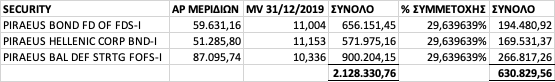 Σημειώνουμε ότι έχουμε λάβει επιβεβαιωτική επιστολή από την ΠΕΙΡΑΙΩΣ ASSETMANAGEMENT ΑΕΔΑΚ, για τα ανωτέρω αμοιβαία κεφάλαια, καθώς επίσης και για την αποτίμησή τους.IV.	ΔΙΑΘΕΣΙΜΑ1.ΤαμείοΤο ανωτέρω ποσό χειρίζεται ο οικονομικός γραμματέας.3.Καταθέσεις Ταμιευτηρίου και Προθεσμίας	Το ανωτέρω ποσό αφορά καταθέσεις ταμιευτηρίου λογαριασμού 181/29602308 στην Εθνική τράπεζα ευρώ 599.373,59, στην Eurobank ευρώ 79.145,14, στην Πειραιώς ευρώ 136.353,49 και στην AlphaBank ευρώ 154.653,13, τα οποία έχουν επιβεβαιωθεί με τραπεζικάextraitsκαι επιβεβαιωτικές επιστολές από τις ανωτέρω τράπεζες απευθείας σε εμάς.ΠΑΘΗΤΙΚΟΑ. ΙΔΙΑ ΚΕΦΑΛΑΙΑΙΙΙ. ΑΠΟΘΕΜΑΤΙΚΑ ΚΕΦΑΛΑΙΑ2Α. Αποθεματικό κλάδου ΕφάπαξΤο ανωτέρω ποσό σχηματίσθηκε, ως εξής:Οι πιστώσεις χρήσεως κατά ποσό ευρώ 862.473,72αφορά το ποσό που πιστώνεται στις ατομικές μερίδες των ασφαλισμένων και υπολογίζεται σύμφωνα με όσα αναφέρονται στις Γενικές Παρατηρήσεις - παράγραφος 3 (σελίδα 13).2Β. Αποθεματικό Ιδίων ΚεφαλαίωνΤο ανωτέρω ποσό σχηματίσθηκε ως εξής :6. Διαφορά αποτίμησης τίτλων στην τρέχουσα αξίαΤο υπόλοιπο της 31/12/2018, συμψηφίστηκε με τη ζημιά που προέκυψε από την αποτίμηση των αμοιβαίων κεφαλαίων που διέθετε το ΤΕΑ ΕΕΚΕ κατά την 31/12/2019 και μεταφέρθηκε στα έξοδα την χρήσης και συγκεκριμένα στον ΚΓΛ 64.12 ῾Διαφορές (ζημιές) από πώληση τίτλων πάγιας επένδυσης και χρεογράφων῾.Β.ΠΡΟΒΛΕΨΕΙΣ1.Πρόβλεψη αποζημίωσης προσωπικού λόγω εξόδου από την υπηρεσίαΓ.ΥΠΟΧΡΕΩΣΕΙΣΙΙ.Βραχυπρόθεσμες υποχρεώσεις1.ΠρομηθευτέςΤο ανωτέρω υπόλοιπο αφορά οφειλή σε:4.Υποχρεώσεις από φόρους-τέληΤο ανωτέρω υπόλοιπο ευρώ 294,06 αφορά την αναλογία φόρου εισοδήματος νομικών προσώπων χρήσεως 2019 για την κατηγορία του εισοδήματος που φορολογείται σύμφωνα με τις διατάξεις του νόμου 4172/2013.5.Ασφαλιστικοί ΟργανισμοίΤο ποσό αυτό αφορά οφειλές για την ασφάλιση εργαζομένων στο Ταμείο περιόδου Δεκεμβρίου 2019.7.Πιστωτές διάφοροιΤο ανωτέρω υπόλοιπο αναλύεται ως εξής: ΚΑΤΑΣΤΑΣΗ ΑΠΟΤΕΛΕΣΜΑΤΩΝ ΧΡΗΣΕΩΣΑ. 	ΕΙΣΦΟΡΕΣ ΜΕΤΟΧΩΝΜΗΝΙΑΙΕΣ ΕΙΣΦΟΡΕΣΤο ανωτέρω υπόλοιπο αναλύεται ως εξής:Στα οποία συμπεριλαμβάνονται Εισπράξεις από έσοδα προηγουμένων χρήσεων ποσού ευρώ 22,00.Β. ΕΣΟΔΑ ΚΕΦΑΛΑΙΩΝ1. Πιστωτικοί τόκοι & συναφή έσοδαΟι πιστωτικοί τόκοι αφορούν προθεσμιακές καταθέσεις και έντοκα γραμμάτια Ελληνικού Δημοσίου.ΙΙ. ΕΞΟΔΑΙΙ. ΕΚΤΑΚΤΑ ΑΠΟΤΕΛΕΣΜΑΤΑ1. Προβλέψεις για έκτακτους κινδύνουςΤελειώνοντας, θα θέλαμε να ευχαριστήσουμε τους υπευθύνους του Ταμείου για τη συνεργασία και τη συνδρομή τους για την ολοκλήρωση του ελέγχου μας.Με τιμήΓλυφάδα, 24/4/2020ΟΙ  ΟΡΚΩΤΟΙ  ΕΛΕΓΚΤΕΣ ΛΟΓΙΣΤΕΣΑΡΓΩ ΕΛΕΓΚΤΙΚΗ Ε.Π.Ε.Ανεξάρτητο μέλος της AGN InternationalΜεσσήνης 6, ΤΚ 16561, ΓλυφάδαΑΜ ΣΟΕΛ 184Πρόεδρος: Κωνσταντόπουλος Ν.Αντιπρόεδρος: Ψυχογιός Ι.Γενικός Γραμματέας: Μπετχαβά Β.Οικονομικός Γραμματέας: Κούλη Ι.Μέλος:Πιερράκος Γ.Μέλος:Σωτηρόπουλος Α.Μέλος:Χαλίκος Δ.Πρόεδρος: Κούλη Ι.Αντιπρόεδρος: Μπετχαβά Β.Γενικός Γραμματέας: Μέτος Σ.Οικονομικός Γραμματέας: Πιερράκος Γ.Μέλος:Κωνσταντόπουλος Ν.Μέλος:Τσιπτσή Μ.Μέλος:Χαλίκος Δ.Κλάδος Υγείας798.848,90Κλάδος Πρόνοιας85.255,24Κλάδος Αλληλεγγύης85.255,24Κλάδος Εφάπαξ30.360,00Σύνολο999.719,38ΑΠΑΙΤΗΣΕΙΣΠΟΣO ΓΙΑ ΙΔΙΑ ΚΕΦΑΛΑΙΑΜΕΡΙΣΜΟΣΚΛΑΔΟΙ ΤΑΜΕΙΟΥ31/01/2019ΠΟΣO ΓΙΑ ΙΔΙΑ ΚΕΦΑΛΑΙΑ2019ΚΛΑΔΟΣ ΣΥΝΤΑΞΗΣ6.750,006.239,0067,56%ΚΛΑΔΟΣ ΥΓΕΙΑΣ30.037,002.513,6027,22%ΕΦΑΠΑΞ40.394,00482,495,22%ΣΥΝΟΛΟ ΕΙΣΦΟΡΑΣ77.181,009.235,09100,00%ΚλάδοςΣυμμετοχήΚΛΑΔΟΣ ΣΥΝΤΑΞΗΣ2,20%ΚΛΑΔΟΣ ΥΓΕΙΑΣ70,13%ΚΛΑΔΟΣ ΕΦΑΠΑΞ27,67%Σύνολο100,00%ΜΑΝΔΗΛΑΡΑΣ ΔΗΜΗΤΡΙΟΣΑ.Μ. Σ.Ο.Ε.Λ.   13851ΔΕΛΗΜΑΝΗΣ ΙΩΑΝΝΗΣΑ.Μ. Σ.Ο.Ε.Λ. 29211Αξία κτήσεως 31/12/201866,46  Πλέον:Προσθήκες 201979,47  Αξία κτήσεως 31/12/2019145,93  Αποσβεσθέντα 31/12/201866,46  Πλέον:Αποσβέσεις 201979,47  Αποσβεσθέντα έως 31/12/2019145,93  Αναπόσβεστη αξία 31/12/20190,00  HM/ΝIA ΚΤΗΣΗΣΠΕΡΙΓΡΑΦΗΑΞΙΑ ΚΤΗΣΕΩΣ14ΕΠΙΠΛΑ ΚΑΙ ΛΟΙΠΟΣ ΕΞΟΠΛΙΣΜΟΣ14.00ΕΠΙΠΛΑ26/8/2019PRAKTIKER HELLAS ΕΜΠΟΡΙΚΗ ΑΝΩΝ ΕΤΑΙΡΙΑ7,45  14.03Η/Υ ΚΑΙ ΗΛΕΚΤΡΟΝΙΚΑ ΣΥΓΚΡΟΤΗΜΑΤΑ2/11/2017PC POINT SFF (13-16GB SSD 1TB DVD WIN 10G)37,65  2/11/2017LG MONITOR 29 inch Full High Definition12,85  2/11/2017UPS ACCUPOWER 600VA LINE INTER SERIAL3,72  2/11/2017APC PM1W-GR SURGEARREST 230V VTEME2,87  2/11/2017MS OFFICE 2010 BASIC GREEK9,37  29/10/2019SSD SAMSUNG 860 EVO 2,5'' 500GB SATA 33,94  29/10/2019ΕΞ ΔΙΣΚΟΣ WD 2,5'' PASS USB3 2TB BLACK THIN3,65  29/10/2019ΟΘΟΝΗ LG LED 24'' 24 MK 600M -B5,98  14.09ΛΟΙΠΟΣ ΕΞΟΠΛΙΣΜΟΣ26/9/2019MEDIA SATURN HELLAS Α.Ε.9,45  3/10/2019DELONGHI NES EN 80 BAE INISSI6,96  3/10/2019IZZY 222660 1618 AQUA +1,25  3/10/2019IZZY 22283 ΦΡΑΠΕΔΙΕΡΑ ΚΑΦΕ]1,35  3/12/2019ΚΛΙΜ/ΚΟ TOYOTOMI TRN-871ZR R32 IZURU ECO)39,45  ΓΕΝΙΚΟ ΣΥΝΟΛΟ ΕΠΙΠΛΩΝ ΚΑΙ ΛΟΙΠΟΥ ΕΞΟΠΛΙΣΜΟΥ145,93  ΓΕΝΙΚΟ ΣΥΝΟΛΟ ΜΗΤΡΩΟΥ ΠΑΓΙΩΝ145,93  Χρεωστικό υπόλοιπο 31/12/201980,50Χρεωστικό υπόλοιπο 31/12/20180,00Χρεωστικό υπόλοιπο 31/12/2019828,60  Μείον: Προβλέψεις-828,60  Υπόλοιπο0,00  Χρεωστικό υπόλοιπο 31/12/201877,00  Μείον: Προβλέψεις-77,00  Υπόλοιπο0,00  Χρεωστικό υπόλοιπο 31/12/20191.172,28  Χρεωστικό υπόλοιπο 31/12/2018555,75  Χρεωστικό υπόλοιπο 31/12/2019630.829,56Χρεωστικό υπόλοιπο 31/12/2018591.986,34Χρεωστικό υπόλοιπο 31/12/2019403,77Χρεωστικό υπόλοιπο 31/12/2018293,63Χρεωστικό υπόλοιπο 31/12/2019969.525,34Χρεωστικό υπόλοιπο 31/12/2018137.826,20ΣΥΝΟΛΟ ΕΝΕΡΓΗΤΙΚΟΥ 31/12/2019Ευρώ1.602.011,45ΣΥΝΟΛΟ ΕΝΕΡΓΗΤΙΚΟΥ 31/12/2018Ευρώ730.661,92Πιστωτικό υπόλοιπο 31/12/20191.585.794,52Πιστωτικό υπόλοιπο 31/12/2018723.320,80Πιστωτικό υπόλοιπο 31/12/2018723.320,80Πλέον: Πιστώσεις 2019862.473,72Πιστωτικό υπόλοιπο 31/12/20191.585.794,52Πιστωτικό υπόλοιπο 31/12/20197.219,07Πιστωτικό υπόλοιπο 31/12/20182.664,83Πιστωτικό υπόλοιπο 31/12/20182.664,83Πλέον:Υπόλοιπο από τη διάθεση των αποτελεσμάτων της χρήσεως 2019, μετά το σχηματισμό του αποθεματικού κλάδου Εφάπαξ4.554,24Πιστωτικό υπόλοιπο 31/12/20197.219,07Πιστωτικό υπόλοιπο 31/12/20190,00Πιστωτικό υπόλοιπο 31/12/2018-342,34Πιστωτικό υπόλοιπο 31/12/201927,78Πιστωτικό υπόλοιπο 31/12/201827,78Πιστωτικό υπόλοιπο 31/12/2019340,91Πιστωτικό υπόλοιπο 31/12/201828,01ΚωδικόςΠεριγραφήΥπόλοιπο50.00.00.049ΠΕΙΡΑΙΩΣ ASSET MANAGEMENT ΑΕΔΑΚ325,41  50.00.00.038ΙΩΑΝΝΗΣ -ΔΩΡΟΘΕΟΣ ΠΑΠΑΡΡΗΓΟΠΟΥΛΟΣ15,50  Σύνολο340,91  Πιστωτικό υπόλοιπο 31/12/2019294,06Πιστωτικό υπόλοιπο 31/12/2018624,89Πιστωτικό υπόλοιπο 31/12/201930,82Πιστωτικό υπόλοιπο 31/12/201824,95Πιστωτικό υπόλοιπο 31/12/20198.304,29Πιστωτικό υπόλοιπο 31/12/20184.313,00Υποχρεώσεις προς Ασφαλισμένους λόγω Υπερβ. είσπραξης 1.961,51  Υποχρεώσεις παροχών προς Ασφαλισμένους 2.749,98  Εκκρεμείς λογαριασμοί240,56  Οφειλές σε προσωπικό2,24  Υποχρεώσεις σε άλλους κλάδους3.350,00  Σύνολο8.304,29  ΣΥΝΟΛΟ ΠΑΘΗΤΙΚΟΥ 31/12/2019Ευρώ1.602.011,45ΣΥΝΟΛΟ ΠΑΘΗΤΙΚΟΥ 31/12/2018Ευρώ730.661,92Σύνολο εισφορών κλάδου Εφάπαξ χρήσεως 2019908.600,80Σύνολο εισφορών κλάδου Εφάπαξ χρήσεως 2018490.732,00Καταβληθείσες εισφορές κλάδου Εφάπαξ για πίστωση ατομικών λογαριασμών897.135,07Καταβληθείσες εισφορές κλάδου Εφάπαξ για σχηματισμό Ιδίων Κεφαλαίων10.714,13Σύνολο καταβληθεισών εισφορών907.849,20Ανείσπρακτα έσοδα εισφορών κλάδου Εφάπαξ751,60Σύνολο908.600,80Πιστωτικό υπόλοιπο 31/12/20193.902,53Πιστωτικό υπόλοιπο 31/12/20182.974,42ΑΜΟΙΒΕΣ & ΕΞΟΔΑ ΠΡΟΣΩΠΙΚΟΥΑΜΟΙΒΕΣ & ΕΞΟΔΑ ΠΡΟΣΩΠΙΚΟΥ20192018ΚωδικόςΠεριγραφήΧρέωσηΧρέωση60.00.00ΤΑΚΤΙΚΕΣ ΑΠΟΔΟΧΕΣ ΕΜΜΙΣΘΟΥ ΠΡΟΣΩΠΙΚΟΥ386,89  404,97  60.00.03ΔΩΡΑ ΕΟΡΤΩΝ(ΧΡ/ΝΩΝ & ΠΑΣΧΑ) ΕΜΜΙΣΘΟΥ ΠΡΟΣΩΠΙΚΟΥ46,50  0,00  60.00.06ΑΠΟΔΟΧΕΣ ΚΑΝΟΝΙΚΗΣ ΑΔΕΙΑΣ0,00  13,53  60.01.00ΤΑΚΤΙΚΕΣ ΑΠΟΔΟΧΕΣ ΗΜΕΡΟΜΙΣΘΙΟΥ26,17  0,00  60.01.03ΔΩΡΑ ΕΟΡΤΩΝ ΗΜΕΡΟΜΙΣΘΙΟΥ2,87  0,00  60.03.00ΕΡΓΟΔΟΤΙΚΕΣ ΕΙΣΦΟΡΕΣ ΙΚΑ ΕΜΜΙΣΘΟΥ ΠΡΟΣΩΠΙΚΟΥ107,94  104,90  60.04.00ΕΡΓΟΔΟΤΙΚΕΣ ΕΙΣΦΟΡΕΣ ΙΚΑ ΗΜΕΡΟΜΙΣΘΙΟΥ7,21  0,00  60.06.00ΙΚΑ ΠΑΙΔΙΚΩΝ ΚΑΤΑΣΚΗΝΩΣΕΩΝ1,00  1,00  ΣΥΝΟΛΟΑΜΟΙΒΕΣ & ΕΞΟΔΑ ΠΡΟΣΩΠΙΚΟΥ578,58  524,40  ΑΜΟΙΒΕΣ & ΕΞΟΔΑ ΤΡΙΤΩΝΑΜΟΙΒΕΣ & ΕΞΟΔΑ ΤΡΙΤΩΝ20192018ΚωδικόςΠεριγραφήΧρέωσηΧρέωση61.00.99ΑΜΟΙΒΕΣ ΚΑΙ ΕΞΟΔΑ ΛΟΙΠΩΝ ΕΛΕΥΘΕΡΩΝ ΕΠΑΓΓ.942,81  18,23  61.03.01ΑΜΟΙΒ.ΜΗΧ/ΓΡΑΦΙΚΗΣ ΕΠΕΞ/ΣΙΑΣ528,55  520,80  61.90.01ΑΜΟΙΒΕΣ ΕΚΠΟΝΗΣΗΣ ΑΝΑΛΟΓΙΣΤΙΚΗΣ ΜΕΛΕΤΗΣ2.108,00  1.488,00  61.90.02ΑΜΟΙΒΕΣ ΕΠΙΤΡΟΠΗΣ ΚΕΦΑΛΑΙΑΓΟΡΑΣ352,00  182,18  61.90.03ΑΜΟΙΒΕΣ ΝΟΜΙΚΩΝ ΥΠΗΡΕΣΙΩΝ620,00  594,71  61.90.04ΑΜΟΙΒΕΣ ΟΡΚΩΤΩΝ ΕΛΕΓΚΤΩΝ ΛΟΓΙΣΤΩΝ ΜΗ ΥΠΟΚ ΣΕ Φ.Π.Α289,51  310,00  61.90.06ΑΜΟΙΒΕΣ ΛΟΓΙΣΤΩΝ ΜΗ ΥΠΟΚ ΣΕ ΠΑΡΑΚΡ Φ.ΕΙΣΟΔ1.004,40  1.088,10  61.90.08ΑΜΟΙΒΕΣ ΔΙΑΧΕΙΡΙΣΗΣ ΧΑΡΤΟΦΥΛΑΚΙΟΥ545,50  78,59  61.90.09ΑΜΟΙΒΕΣ ΥΠΗΡΕΣΙΩΝ ΦΥΛΑΞΗ ΧΡΕΟΓΡΑΦΩΝ143,25  113,76  61.90.10ΑΜΟΙΒΕΣ ΥΠΗΡΕΣΙΩΝ ΤΕΧΝΙΚΟΥ ΑΣΦΑΛΕΙΑΣ0,00  7,44  ΣΥΝΟΛΟΑΜΟΙΒΕΣ & ΕΞΟΔΑ ΤΡΙΤΩΝ6.534,02  4.401,81  ΠΑΡΟΧΕΣ ΤΡΙΤΩΝΠΑΡΟΧΕΣ ΤΡΙΤΩΝ20192018ΚωδικόςΠεριγραφήΧρέωσηΧρέωση62.03.00ΤΗΛΕΦΩΝΙΚΑ - ΤΗΛΕΓΡΑΦΙΚΑ31,50  22,79  62.03.02ΤΑΧΥΔΡΟΜΙΚΑ29,82  23,07  62.04.01ΕΝΟΙΚΙΑ ΚΤΙΡΙΩΝ-ΤΕΧΝΙΚΩΝ ΕΡΓΩΝ120,00  0,00  62.05.07ΛΟΙΠΑ ΑΣΦΑΛΙΣΤΡΑ1,50  0,00  62.03.90ΚΙΝΗΤΗ ΤΗΛΕΦΩΝΙΑ58,27  77,67  62.07.01ΚΤΙΡ-ΕΓΚΑΤ.ΚΤΙΡ-ΤΕΧΝΙΚΩΝ ΕΡΓΩΝ114,25  6,15  62.07.04ΕΠΙΠΛΩΝ & ΛΟΙΠΟΥ ΕΞΟΠΛΙΣΜΟΥ10,94  11,40  62.98.00ΦΩΤΙΣΜΟΣ(ΠΛΗΝ ΗΛ.ΕΝΕΡΓ.ΠΑΡΑΓ)2,30  0,00  ΣΥΝΟΛΟΠΑΡΟΧΕΣ ΤΡΙΤΩΝ368,58  141,08  ΔΙΑΦΟΡΑ ΕΞΟΔΑΔΙΑΦΟΡΑ ΕΞΟΔΑ20192018ΚωδικόςΠεριγραφήΧρέωσηΧρέωση63.98.00ΧΑΡΤΟΣΗΜΟ ΜΙΣΘΩΜΑΤΩΝ4,32  0,00  64.00.01ΕΞ.ΜΕΤΑΦ.ΠΡΟΣ.ΜΕ ΜΕΤ.ΜΕΣ.ΤΡΙΤ1,65  0,00  64.00.04ΕΞΟΔΑ ΔΙΑΚΙΝΗΣΕΩΣ ΥΛΙΚΩΝ-ΑΓΑΘΩΝ ΜΕ ΜΕΤΑΦ.ΜΕΣΑ ΤΡΙΤ29,00  0,00  64.01.00ΕΞΟΔΑ ΤΑΞΙΔΙΩΝ ΕΣΩΤΕΡΙΚΟΥ20,00  157,94  64.01.02ΕΞΟΔΑ ΜΕΤΑΚΙΝΗΣΕΩΣ ΠΡΟΣΩΠΙΚΟΥ8,55  9,71  64.02.06ΕΞΟΔΑ ΥΠΟΔΟΧΗΣ & ΦΙΛΟΞΕΝΙΑΣ0,00  10,19  64.02.99ΔΙΑΦ.ΕΞΟΔΑ ΠΡΟΒΟΛΗΣ&ΔΙΑΦΗΜΙΣΗΣ14,70  5,60  64.07.03ΓΡΑΦ.ΥΛΗ&ΛΟΙΠΑ ΥΛΙΚΑ ΓΡΑΦΕΙΟΥ29,99  41,01  64.08.01ΥΛΙΚΑ ΚΑΘΑΡΙΟΤΗΤΑΣ6,81  0,00  64.08.03ΔΙΑΦΟΡΑ ΕΞΟΔΑ ΚΥΛΙΚΕΙΟΥ5,99  13,55  64.08.99ΛΟΙΠΑ ΥΛΙΚΑ ΑΜΕΣΗΣ ΑΝΑΛΩΣΗΣ6,36  0,00  64.09.01ΕΞΟΔΑ ΔΗΜ/ΣΗΣ ΑΓΓΕΛ&ΑΝΑΚ/ΣΕΩΝ14,22  23,64  64.12.02ΔΙΑΦΟΡΕΣ (ΖΗΜΙΕΣ) ΑΠΟ ΠΩΛΗΣΗ ΧΡΕΟΓΡΑΦΩΝ1.370,610,00  64.98.00ΚΟΙΝΟΧΡΗΣΤΕΣ ΔΑΠΑΝΕΣ4,39  0,00  64.98.99ΔΙΑΦΟΡΑ ΕΞΟΔΑ1,25  0,00  ΣΥΝΟΛΟΔΙΑΦΟΡΑ ΕΞΟΔΑ1.517,82  261,64  ΤΟΚΟΙ & ΣΥΝΑΦΗ ΕΞΟΔΑΤΟΚΟΙ & ΣΥΝΑΦΗ ΕΞΟΔΑ20192018ΚωδικόςΠεριγραφήΧρέωσηΧρέωση65.98.99ΔΙΑΦΟΡΑ ΕΞΟΔΑ ΤΡΑΠΕΖΩΝ11,00  16,86  ΣΥΝΟΛΟΤΟΚΟΙ & ΣΥΝΑΦΗ ΕΞΟΔΑ11,00  16,86  ΑΠΟΣΒΕΣΕΙΣΑΠΟΣΒΕΣΕΙΣ20192018ΚωδικόςΠεριγραφήΧρέωσηΧρέωση66.04.00ΑΠΟΣΒΕΣΕΙΣ ΕΠΙΠΛΩΝ7,45  0,00  66.04.03 ΑΠΟΣΒΕΣΕΙΣ Η/Υ&ΗΛΕΚΤΡ.ΣΥΓΚΡ/ΤΩΝ13,570,00  66.04.09ΑΠΟΣΒΕΣΕΙΣ ΛΟΙΠΟΥ ΕΞΟΠΛΙΣΜΟΥ58,450,00  ΣΥΝΟΛΟΑΠΟΣΒΕΣΕΙΣ79,49  0,00  ΠΑΡΟΧΕΣΠΑΡΟΧΕΣ20192018ΚωδικόςΠεριγραφήΧρέωσηΧρέωση67.01.00ΠΑΡΟΧΕΣ ΚΛΑΔΟΥ ΕΦ ΑΠΑΞ35.340,22  2.028,10  ΣΥΝΟΛΟΠΑΡΟΧΕΣ35.340,22  2.028,10  Χρεωστικό υπόλοιπο 31/12/2019751,60Χρεωστικό υπόλοιπο 31/12/20180,00ΜΑΝΔΗΛΑΡΑΣ ΔΗΜΗΤΡΙΟΣΑ.Μ. Σ.Ο.Ε.Λ.   13851ΔΕΛΗΜΑΝΗΣ ΙΩΑΝΝΗΣΑ.Μ. Σ.Ο.Ε.Λ. 29211